JapanJapanJapanMay 2029May 2029May 2029May 2029SundayMondayTuesdayWednesdayThursdayFridaySaturday12345Constitution DayGreenery DayChildren’s Day678910111213141516171819202122232425262728293031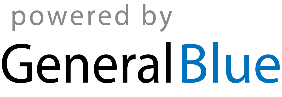 